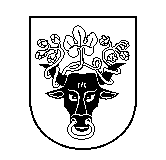 Pasvalio Lopšelio-darželio ,,EGLUTĖ“ direktoriusįsakymasDėl supaprastintų mažos vertės viešųjų pirkimų taisyklių patvirtinimo 2015 m. sausio 6 d. Nr. DV-1 Pasvalys	Vadovaudamasi Lietuvos Respublikos Viešųjų pirkimų įstatymu (Žin., 1996, Nr. 84-2000; 2006, Nr. 4-102; 2008, Nr. 81-3179; 2010, Nr. 25-1174; 2011, Nr. 2-36):	1. T v i r t i n u  Pasvalio lopšelio-darželio ,,Eglutė“ supaprastintų mažos vertės viešųjų pirkimų taisykles (pridedama).	2. P r i p a ž į s t u  netekusius galios Pasvalio lopšelio-darželio „Eglutė“ direktoriaus 2014 m. vasario 4 d. įsakymą Nr. DV-11 „Dėl Pasvalio lopšelio-darželio „Eglutė“ viešųjų pirkimų taisyklių naujos redakcijos patvirtinimo“, 2014 m. kovo 12 d. įsakymą Nr. DV-30 „Dėl Pasvalio lopšelio-darželio „Eglutė“ supaprastintų viešųjų pirkimų taisyklių pakoregavimo“.Lopšelio-darželio direktorė							Regina Šatienė